 (公社)日本地すべり学会東北支部2023年度第2回講演会ならびに災害調査報告会（ライブ配信）参加申込書氏名：所属：受講者E-mail：会員番号※1：電話番号※2：※1　日本地すべり学会員ではない場合は，協賛企業・団体名（下記参照）を記載してください。※2　申込者が当日連絡可能な電話番号をご記入願います。申込締め切り：2023年7月21日(金)　　＊申し込み先　　　(公社)日本地すべり学会東北支部　事務局　　　　　　　　　　　　　株式会社　復建技術コンサルタント　(事務局　大澤・甲斐)　　　　　　　　　　　　　E-mail　landslide-tohoku@sendai.fgc.co.jp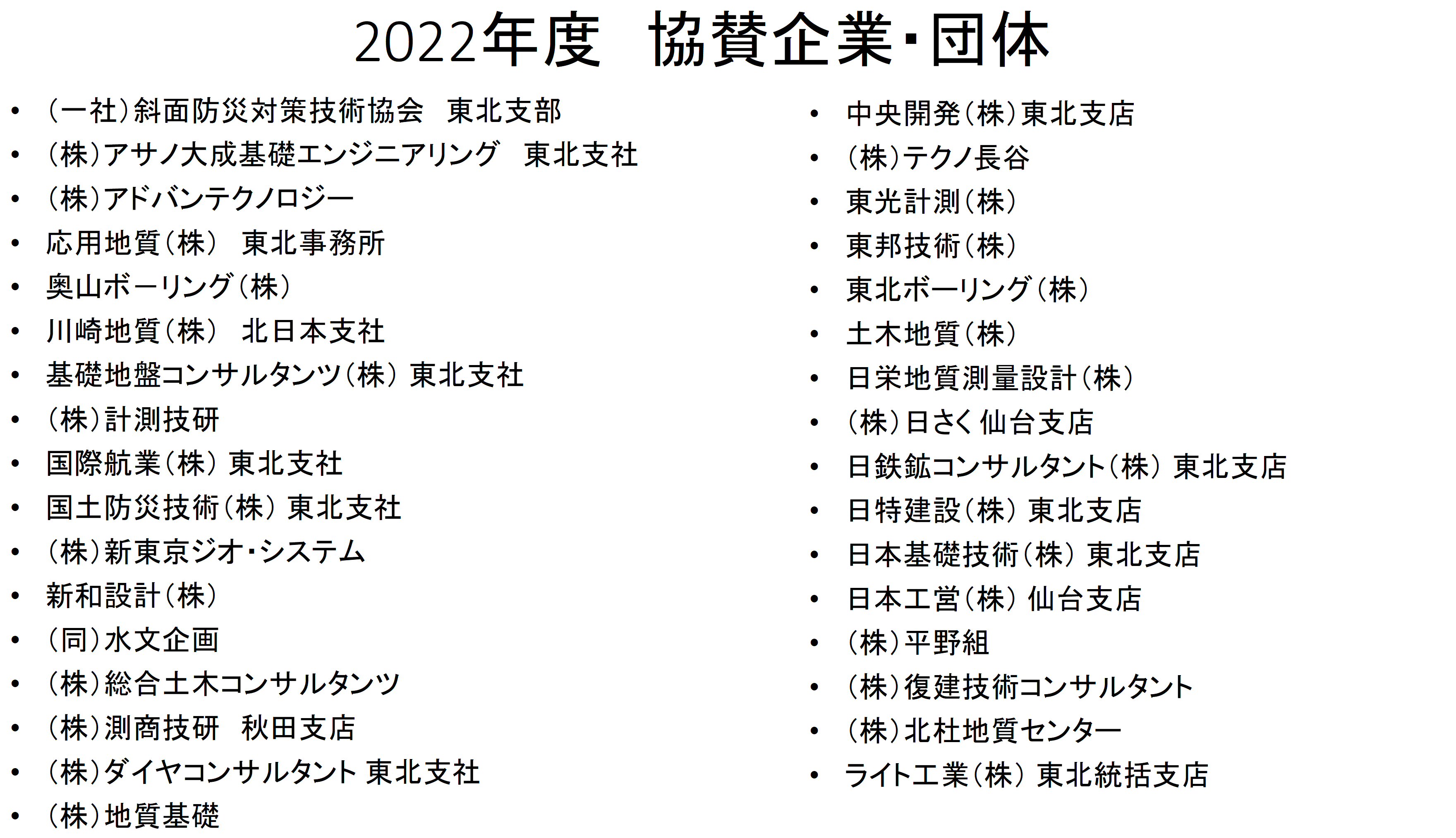 